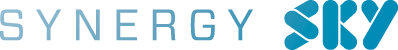 Synergy SKY returns to InfoComm in OrlandoOSLO, Norway, June 9th, 2015 - Synergy SKY, developer of comprehensive multi-vendor, multi-tenant, multi-tiered management solutions for unified communications, will be demonstrating ground-breaking new features at InfoComm 2015 in Orlando, Florida, USA.Last year’s participation was a massive success for Synergy SKY with an avalanche of visitors who were interested in the Synergy SKY management platform, and saw several signed deals and partnerships as a result.“Last year’s InfoComm was very successful for us, not just from a sales perspective, but we also expanded our ecosystem of partners in many different areas. To accommodate the growing interest in our product, we decided to double the size of our floor presence at this year’s InfoComm,” says Ståle Reitan, CEO at Synergy SKY.Synergy SKY will demonstrate the next generation of the Synergy SKY platform; a comprehensive multi-vendor, multi-tiered, multi-tenant management solution for enterprises and UC, Voice and Video-as-a-Service providers. New features that will be demonstrated include: New branding capabilities in the user interface and services provisioned through Synergy SKY This gives customers and resellers the option to use their own logos and colors in the UC and VC service for a homogenous user experience.
Reinforced multi-tiered provisioning, reporting, monitoring and billing functionality
This functionality has been unrivaled ever since Synergy SKY was launched. With the added branding capabilities, customers can easily utilize all this functionality without having to involve another brand name, which in turn means resellers of unified communications solutions can keep their branding intact.
 Functionality for automatically creating and managing user accounts on soft clients, virtual meeting rooms and other services

Available either individually or in batches through templates, this makes the management even easier, reduces total cost of ownership and increases value through self-service.
New functionality for dynamic use of MCU resources across multiple MCU brands, based on availability and call requirements. 

MeetingIQ is Synergy SKY’s intelligent real-time resource allocation. It allows for older equipment to be re-used, along with newer, more scalable MCU resources, with an easier overview and management through a single user interface.
BYOD Scheduling

For organizations where users bring their own computers, tablets, mobile phones and other terminals for their communication, Synergy SKY has integrated functions allowing users to join meetings on the device they prefer. This makes UC and VC meeting scheduling easy for all users.For more information, please contact:
Stina Astner, Marketing Director Synergy SKYE-mail: mailto:sa@synergysky.comPhone: +46 765 26 20 42About Synergy SKYSynergy SKY develops and markets a multi-vendor, multi-tenant, multi-tiered platform designed to take obstacles out of the service providers’ video conferencing offerings by simplifying the management, reporting, analytics, mass provisioning, scheduling, billing and conference management. The company is headquartered in Oslo, Norway, with offices in Stockholm and Gothenburg, Sweden, UK and New York, USA.